ПРОЕКТ «СОВРЕМЕННАЯ ШКОЛА»РАЗДЕЛ: «УЧИТЕЛЬ БУДУЩЕГО», «ЦИФРОВАЯ ОБРАЗОВАТЕЛЬНАЯ СРЕДА»ПРАКТИКО-ОРИЕНТИРОВАННЫЙ СЕМИНАР«QR-КОДЫ В ОБРАЗОВАТЕЛЬНОМ ПРОЦЕССЕ»Дата проведения: 05.02.2020г.Руководители групп: Сорокина Н.А., Маренина М.Э.Цель проведения семинара: Рассмотреть возможности использования QR-кодов в практической деятельности учителя-предметника и классного руководителя. Задачи:познакомить с понятием «QR-код»;научить педагогов создавать и применять на практике QR-коды;  смоделировать ситуацию обучения с использованием QR-кодов;рассмотреть варианты использования QR-кодов в совместной работе участников образовательных отношений (учитель – учащийся – родитель).Для проведения семинара Сорокиной Н.А., Марениной М.Э., учителями информатики, была подготовлена «ИНСТРУКЦИЯ ДЛЯ УЧАСТНИКА СЕМИНАРА».В процессе практической работы педагоги отметили актуальность и эффективность работы с интернет-сервисами:   значительно экономит время учителя, затрачиваемое на проверку и оценку учащихся;   позволяет преподавателям работать с учащимися дистанционно.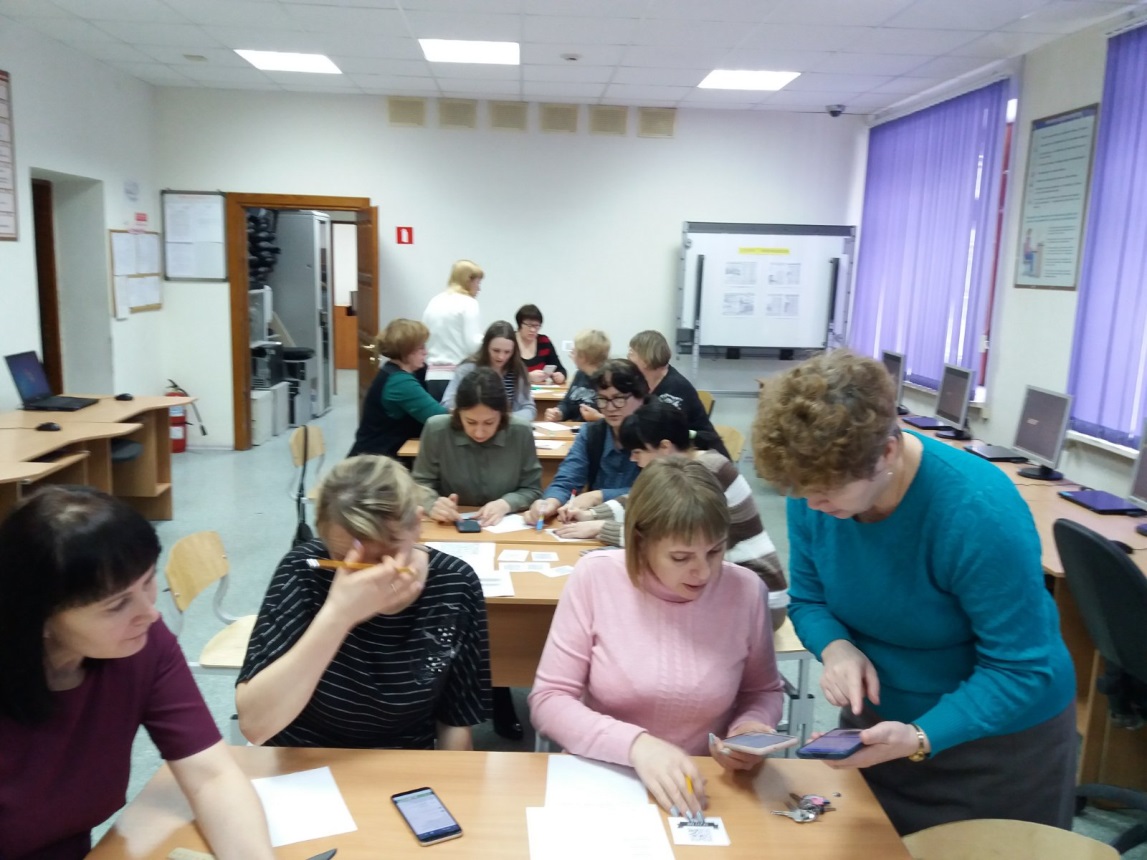 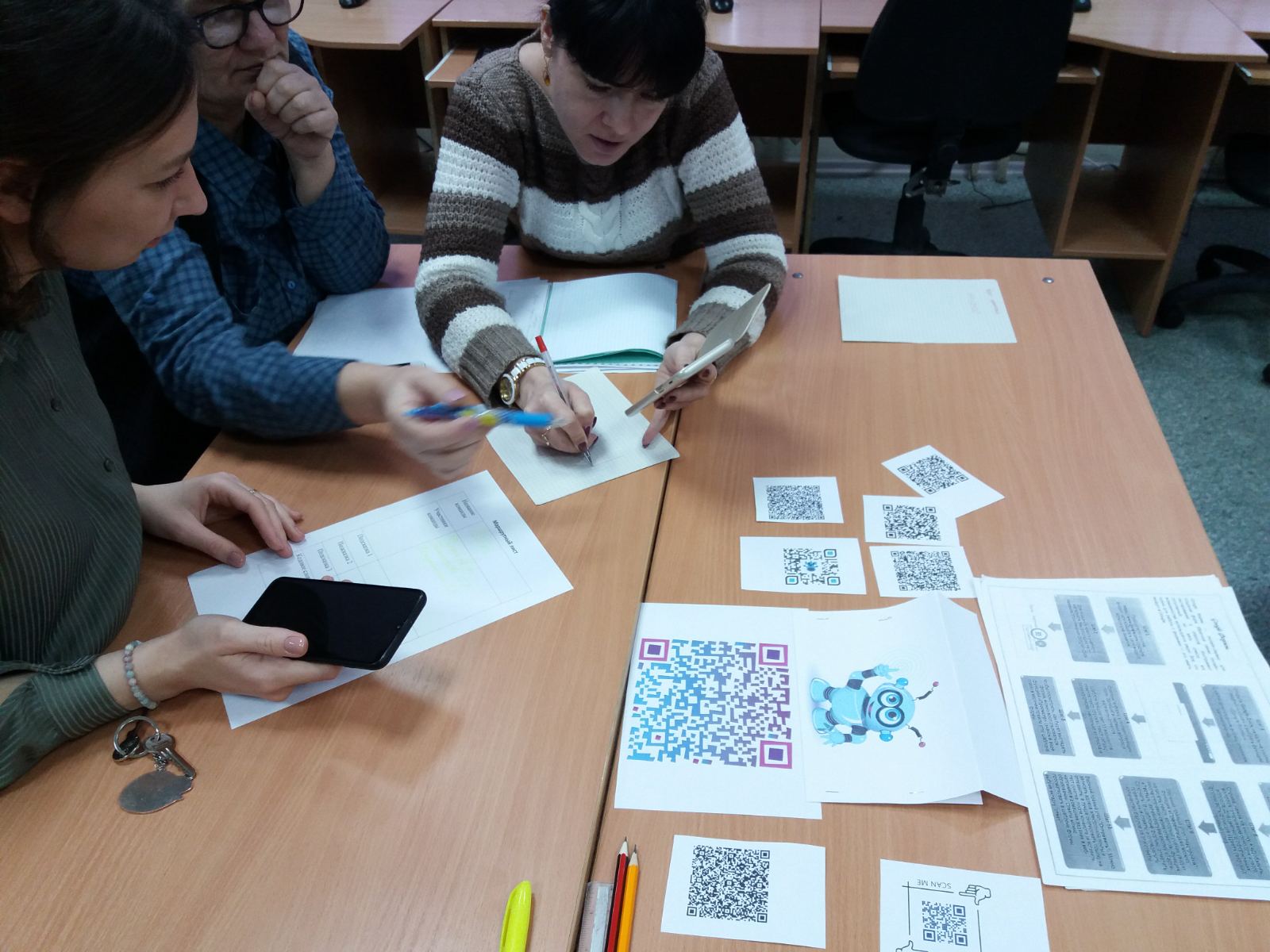 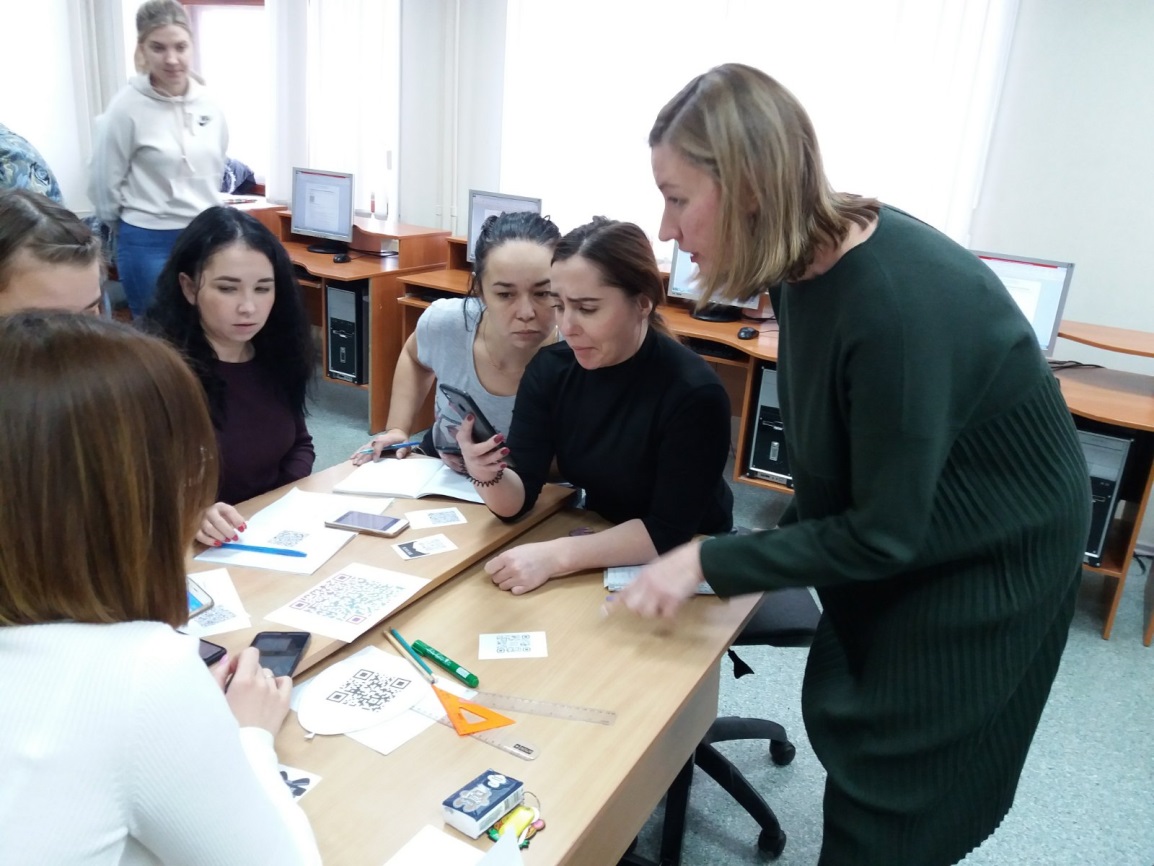 